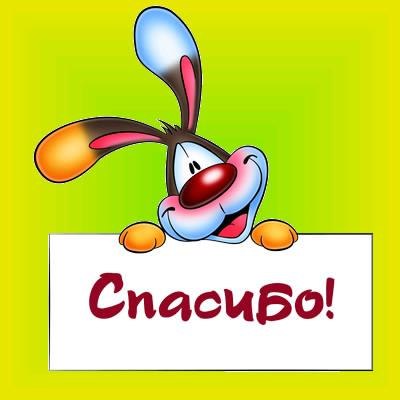 Коллектив детского сада «СОЛНЫШКО» благодарит семью Настасьи Поляевой и семью Ивана Мурги за активное участие в «КНИЖКИНОЙ НЕДЕЛЕ»!